                                                                                   2023-03-10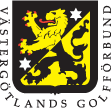 FöredragningslistaMötets öppnande	1	upprop, fullmaktsgranskning och fastställande av röstlängd på grundval av den av FS upprättade röstlängden	 2	fråga om mötet har utlysts på rätt sätt       	 3	fastställande av föredragningslista	 4	val av ordförande och sekreterare för mötet	 5	val av två protokolljusterare, tillika rösträknare, som jämte ordföranden skall justera mötesprotokollet	 6	GDF-styrelsens verksamhetsberättelse och årsbokslut för det senaste 			Verksamhetsåret- och räkenskapsåret	   7    revisorernas berättelse över styrelsens förvaltning under det senaste verksamhets-	      och räkenskapsåret	   8    fastställande av balans- och resultaträkning samt beslut om disposition av                  överskott eller underskott enligt den fastställda balansräkningen 	        9    fråga om ansvarsfrihet för styrelsen för den tidrevisionen avser rapport om till FM inkomna förslag från FS och till FM i rätt tid inkomna        motioner samt övriga FM-frågorbeslut om val av ombud och suppleanter till SGF:s FM beslut om val av ombud och suppleant till DF-mötebehandling av styrelsens förslag om stadgeändring och i rätt tid inkomna motioner
          avseende distriktets verksamhet	
        14	övriga frågor (information och diskussion). 	Mötets avslut. 